                                                       						      11.10.2023 r. Warszawa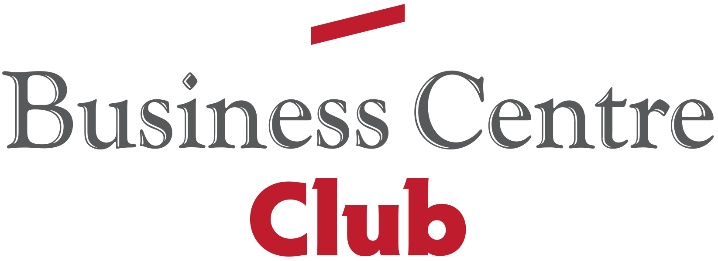 SILNY GŁOS KOBIET- SZANSĄ DLA POLSKIEJ GOSPODARKIDo wyborów parlamentarnych, być może najważniejszych po ‘89 roku, zostały tylko       4 dni. O ich wyniku zadecyduje między innymi silny głos kobiet. Aż 76 proc. z nich deklaruje, że zagłosuje w niedzielę.W Polsce żyje o 1,2 mln więcej kobiet niż mężczyzn, są lepiej wyedukowane – wśród absolwentów szkół wyższych stanowią 65%. Z drugiej strony nadal jest  ich garstka w kadrze kierowniczej – w spółkach giełdowych prezeski to zaledwie 5%. Kobiety zarabiają o 20% mniej niż mężczyźni, a w debacie publicznej wśród specjalistów i stanowią zaledwie 25%. Dlaczego tak jest? - pyta retorycznie Ewa Rzodkiewicz, dyrektorka Loży Warszawskiej Business Centre Club, prowadząca projekt BCC Kobiety. To „zasługa" głęboko zakorzenionych stereotypów, ale też wewnętrznych ograniczających przekonań, mentalnych „szklanych sufitów" do przebicia. Niestety pomimo wprowadzonej unijnej dyrektywy nakazującej m.in. zwiększenie udziału kobiet we władzach spółek giełdowych, marginalizacja kobiet w biznesie na stanowiskach kierowniczych oraz nierówność płac wciąż pozostają tematami bardzo aktualnymi. Stan ten dotyczy zarówno sektora publicznego, jak i prywatnego. CZAS ZMIANYZ roku na rok sytuacja się powoli poprawia. Liczba kobiet na stanowiskach kierowniczych się zwiększa. Coraz więcej mówi się też o równości i konieczności niwelowania luki płacowej. Laureatka tegorocznej Nagrody w dziedzinie ekonomii - prof. Claudia z Uniwersytetu Harvarda w wyczerpujący sposób opracowała temat pozycji i zarobków kobiet na rynku pracy w ciągu ostatnich 200 lat. Wyniki badań pokazują dysproporcje zawodowe między płciami wyznaczają kierunek zmian.Polskie przedsiębiorczynie - kompetentne, dobrze wykształcone, konsekwentne                         i zorientowane na cel rozbijają czy to one rozbiją szklany sufit?Kobiety znajdują w sobie odwagę, żeby mówić; moc i energię, żeby prezentować swoją wersję rzeczywistości i wizję świata – pełną empatii i delikatności, ale też, kiedy potrzeba pełną zdecydowania i waleczności. Kobiety dochodzą do głosu, zrzeszają się, współpracują ze sobą, wspierają i co ważne - dbają  o włączanie mężczyzn w tę zmianę przekonań                  i parytetów, dbają o różnorodność, równość i inkluzywność. Mam nadzieję, że już                           15 października rekordowa frekwencja kobiet w wyborach będzie kolejnym dowodem wzrostu sprawczości kobiet i ich społecznej odpowiedzialności. Obecne zmiany to nadal początek drogi. Jak powiedział Mahatma Ghandi – „Nasza zdolność do osiągnięcia jedności w różnorodności będzie pięknem i sprawdzianem naszej cywilizacji". Niech ta „jedność             w różnorodności" to będzie naszym celem do osiągnięcia w życiu, polityce i biznesie.               – dodaje Ewa Rzodkiewicz.BCC PONAD STEREOTYPAMIBusiness Centre Club od początku istnienia wspiera rolę kobiet w biznesie i propaguje równość w życiu gospodarczym niezależnie od płci. W ramach projektu BCC Kobiety organizacja zrzesza przedsiębiorczynie i konsoliduje rynek. Jedną z ambasadorek projektu BCC propagującego równość w biznesie jest Agnieszka Holland, która mówiła – sprawa równości jest dla mnie najważniejsza w perspektywie przyszłościowej. Nie dojdzie nigdy do prawdziwego partnerstwa jeśli ta równość nie zostanie osiągnięta. Mam nadzieje, że małe kroki doprowadzą do wielkiej zmiany.https://www.youtube.com/watch?v=tPXYdPxD4zEJako organizacja gospodarcza z ponad 30-letnim doświadczeniem chcemy aktywnie uczestniczyć w kreowaniu pozytywnych zmian w środowisku gospodarczym i wspierając kobiety, przyczyniać się jednocześnie do rozwoju polskiej gospodarki. - mówił Maciej Owczarek, wiceprezes i  dyrektor generalny Business Centre Club.RÓWNOŚĆ TO OCZYWISTOŚĆBadania dowodzą, że to właśnie zróżnicowanie, a co za nim idzie - wielopłaszczyznowe spojrzenie, kreatywność i podejmowanie lepszych decyzji biznesowych, mają istotny wpływ na wyniki finansowe firmy. Dlatego równości w biznesie nie należy rozpatrywać obecnie jako oczywistej normy czy przywileju, tylko jako szansę. Nowe regulacje UE zakładają, że do czerwca 2026 roku ma zostać zwiększona ilość osób należących do niedostatecznie reprezentowanej płci w firmach zatrudniających powyżej 250 osób. Liczba kobiet wśród członków organów zarządzających firmą ma wynieść co najmniej 40 proc. lub 33 proc. – na wszystkich stanowiskach kierowniczych w danej spółce giełdowej.Równość wynagrodzeń to docenienie wkładu kobiet w gospodarkę i społeczeństwo oraz zagwarantowanie finansowej i ekonomicznej niezależności kobiet. Tak długo jak istnieją różnice w wynagrodzeniach kobiet i mężczyzn w UE, nasza walka o równouprawnienie musi trwać. – twierdzi Helena Dalli, Komisarz ds. równości Unii EuropejskiejKierunek zmian pozwala mieć nadzieję, że za kilka lat świat biznesu będzie światem pozbawionym stereotypowego postrzegania kobiet, światem, w którym wszystkie kobiety będą traktowane na równi z mężczyznami i będą mogły dowolnie kształtować swoją karierę, światem wzajemnego szacunku i akceptacji – światem prawdziwej równości.PONAD POŁOWA WYBORCÓW TO KOBIETYWłączenie kobiet do dyskusji społecznej i gospodarczej jest dziś kluczowe.Trwają kampanie profrekwencyjne, których celem jest zachęcenie kobiet do aktywnego                       udziału w niedzielnych wyborach parlamentarnych, między innymi: apolityczna kampania Kobiety na Wybory, kampania Fundacji Sukces Pisany Szminką - Wspieram Sukces Kobiet, czy kampania Fundacji Batorego. BCC także zachęca przedsiębiorczynie i przedsiębiorców do oddania głosu w niedzielnym głosowaniu.https://www.bcc.org.pl/bccnawybory-kampania-dla-przedsiebiorcow/https://wspieramsukceskobiet.pl/https://kobietynawybory.org/BCC Kobiety: https://www.bcc.org.pl/bcc-kobiety/Kontakt dla mediów:Agencja Open Minded Group: pr@openmindedgroup.plRenta Stefanowska (BCC): renata.stefanowska@bcc.pl  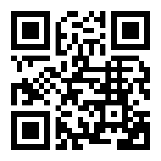 Business Centre Club to największa w kraju ustawowa organizacja indywidualnych pracodawców. Członkowie Klubu zatrudniają ponad 400 tys. pracowników, przychody firm to ponad 200 miliardów złotych, a siedziby rozlokowane są w 250 miastach. Na terenie Polski działają 22 loże regionalne. Do BCC należą przedstawiciele wszystkich branż, międzynarodowe korporacje, instytucje finansowe i ubezpieczeniowe, firmy telekomunikacyjne, najwięksi polscy producenci, uczelnie wyższe, koncerny wydawnicze i znane kancelarie prawne. Członkami BCC – klubu przedsiębiorcówów są także prawnicy, dziennikarze, naukowcy, wydawcy, lekarze, wojskowi i studenci. Business Centre Club w mediach społecznościach: LinkedIn > Facebook > Twitter >